Please join NASW-MD for theMacro Social Work Conference Friday, May 9, 2014                                                        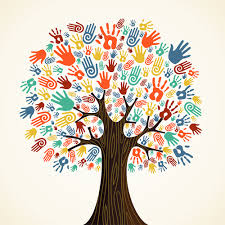 We are proud to announce our Keynote Speaker will beDr. Jack Rothman,Author of the 2012 ACOSA Report on Macro Social WorkThere will be several tracks to choose from including:Community PracticeLeadership and ManagementPolicy and PoliticsCome network and learn with your fellow macro social workers at the:Maritime Institute and Conference Center692 Maritime Blvd. Linthicum Hts, MD 21090For more information, a complete agenda and to REGISTER please visit www.nasw-md.orgor call the NASW-MD office at(410) 788-1066 x16**Breakfast, Lunch, and 6 Cat. I CEUs included**